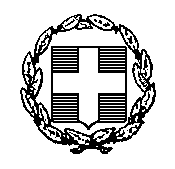 Θ Ε Μ Α : « Χορήγηση ……/ήμερης αναρρωτικής άδειας»ΑΠΟΦΑΣΗΈχοντας υπόψη :Τις διατάξεις των άρθρων 657 και 658 του Αστικού Κώδικα και το άρθρο 11 του Ν.2874/2000.Την εγκύκλιο αρ.79/14/7/1999 Ι.Κ.Α και το έγγραφο αρ.πρωτ. Π06/40/29-04-2013 Ι.Κ.Α..Την υπ΄ αριθμ. Φ.353.1/324/105657/Δ1/08-10-2002 Υ.Α. του ΥΠΕΠΘ με θέμα «Καθορισμός των ειδικότερων καθηκόντων και αρμοδιοτήτων των προϊσταμένων των περιφερειακών υπηρεσιών πρωτοβάθμιας και δευτεροβάθμιας εκπαίδευσης κλπ.» (ΦΕΚ 1340/τ.Β/16-10-2002), όπως τροποποιήθηκε και ισχύει σύμφωνα με την υπ΄ αριθμ. Φ.353.1/26/153324/Δ1/25-9-2014 Υ.Α. του ΥΠΑΙΘ.Την Φ.351.5/43/67822/Δ1/05-05-2014 εγκύκλιο του ΥΠΑΙΘ που αφορά τη χορήγηση αδειών στο διδακτικό προσωπικό της εκπ/σης (ΑΔΑ:ΒΙΦΓ9-4ΘΑ)Την από …………………... αίτηση του κ………………………………….. που συνοδεύεται από  ιατρική γνωμάτευση-απόφαση ΙΚΑ και  πιστοποιεί ότι έχει ανάγκη………./ήμερης αναρρωτικής άδειας.Α π ο φ α σ ί ζ ο υ μ εΧορηγούμε στον/στην κ…………….   αναπληρωτή  εκπαιδευτικό ΕΣΠΑ  ΠΕ, που υπηρετεί στο…………,/ήμερη αναρρωτική άδεια απουσίας  από ………. έως ……………. .                                                                       Ο/Η Δ/ντής/ντρια-Προϊστάμενος/νη                                                                        Σχολικής Μονάδας                                                                                              (Ονοματεπώνυμο-Υπογραφή)ΚΟΙΝΟΠΟΙΗΣΗ                                                                               Ενδιαφερόμενο/η εκπ/κΠΜ